中轻食〔2017〕7号关于召开中国食品产业发展大会暨中轻食品工业管理中心技术专家委员会年会的通知各有关单位：为更好的宣贯国家“十三五”期间食品产业政策，进一步推动“三品”和“一带一路”战略在食品工业的实施，加强食品生产企业自身食品安全体系的建设以及提高食品生产企业的智能制造、绿色制造水平，促进食品产业健康发展。中轻食品工业管理中心（以下简称食品中心）经研究决定于2017年6月22-23日在北京召开中国食品产业发展大会暨中轻食品工业管理中心技术专家委员会年会。现将有关事项通知如下：一、主办单位：中轻食品工业管理中心二、指导单位：中国轻工业联合会三、会议举办时间、地点：1、2017年6月21日参会代表报道（全天）2、2017年6月22日全天会议3、2017年6月23日半天会议4、会议举办地点：北京京都信苑饭店 四、会议主要内容：1、中国食品产业发展大会主要议题：邀请发改委、工信部、食药监总局、商务部、中国工程院、中国轻工业联合会及行业专家、学者及企业分别就以下议题和内容发表讲演：（1）发布《中国食品产业发展与展望》报告；（2）国家“十三五”期间食品产业支持政策解读；（3）食品工业“三品”战略；（4）“一带一路”战略与中国食品行业“走出去”；（5）食品行业的智能制造与绿色制造；（6）新时代下的食品行业标准体系构建；（7）食品生产企业的食品安全管理；（8）互联网时代的食品行业销售渠道创新、冷链物流急速送达和供应链金融服务；2、食品中心技术专家委员会年会主要内容：（1）颁发食品中心技术专家委员会委员聘书；（2） 选举食品中心技术专家委员会主任委员、副主任委员、秘书长及副秘书长；（3）食品中心技术专家委员会秘书长做年度工作报告。五、参会费用1、会务费：参会代表  2200元/人（注：以上费用包括资料费、会议期间住宿费、餐费。住宿标准为双人合住标准间，如需单住，额外缴纳450元/间）六、联系方式由于酒店房间紧张，为便于安排参会代表食宿，请参会代表收到通知后尽快将参会回执以传真或者电子邮件形式发送至我中心。联 系 人：高鹏   13621340005     王鸿   13601366750          顾尤   13910271037     李洋   18618249960联系电话：010-68396508/07     联系传真：010-68396507电子邮件：gaopeng@nfmccli.org附件一 参会回执附件二 北京京都信苑饭店位置图                                  中轻食品工业管理中心                                    2017年5月10日抄报：中国轻工业联合会抄送：食品行业各协学会附件一参会回执附件二北京京都信苑饭店位置图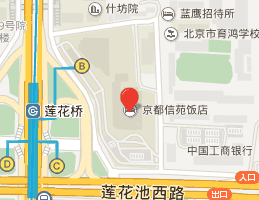 饭店地址：北京海淀区什坊院6号，饭店联系电话：010-63901166饭店位于西三环莲花桥东，紧邻北京西站、地铁10号线莲花桥站B出口和京石高速公路出口。单位名称：单位名称：单位名称：单位名称：单位名称：单位名称：单位名称：单位名称：单位名称：单位名称：单位地址：单位地址：单位地址：单位地址：单位地址：单位地址：单位地址：单位地址：单位地址：单位地址：姓名1姓名1姓名1姓名1性别职务电话电话电话电话传真传真传真传真传真手机姓名2姓名2姓名2姓名2性别职务电话电话电话电话传真传真传真传真传真手机姓名3姓名3姓名3姓名3性别职务电话电话电话电话传真传真传真传真传真手机邮编E-mailE-mail预定房数：    间预定房数：    间预定房数：    间住宿标准：合住  □    单住  □住宿标准：合住  □    单住  □住宿标准：合住  □    单住  □住宿标准：合住  □    单住  □住宿标准：合住  □    单住  □住宿标准：合住  □    单住  □住宿标准：合住  □    单住  □汇款说明汇款说明汇款金额       元 ，汇款时间      年    月    日 汇款金额       元 ，汇款时间      年    月    日 汇款金额       元 ，汇款时间      年    月    日 汇款金额       元 ，汇款时间      年    月    日 汇款金额       元 ，汇款时间      年    月    日 汇款金额       元 ，汇款时间      年    月    日 汇款金额       元 ，汇款时间      年    月    日 汇款金额       元 ，汇款时间      年    月    日 汇款账户：中轻食品工业管理中心开 户 行：中国工商银行阜外大街支行中心账号：0200049209024918664汇款后请将汇款单传真至：010-68396507汇款账户：中轻食品工业管理中心开 户 行：中国工商银行阜外大街支行中心账号：0200049209024918664汇款后请将汇款单传真至：010-68396507汇款账户：中轻食品工业管理中心开 户 行：中国工商银行阜外大街支行中心账号：0200049209024918664汇款后请将汇款单传真至：010-68396507汇款账户：中轻食品工业管理中心开 户 行：中国工商银行阜外大街支行中心账号：0200049209024918664汇款后请将汇款单传真至：010-68396507汇款账户：中轻食品工业管理中心开 户 行：中国工商银行阜外大街支行中心账号：0200049209024918664汇款后请将汇款单传真至：010-68396507汇款账户：中轻食品工业管理中心开 户 行：中国工商银行阜外大街支行中心账号：0200049209024918664汇款后请将汇款单传真至：010-68396507汇款账户：中轻食品工业管理中心开 户 行：中国工商银行阜外大街支行中心账号：0200049209024918664汇款后请将汇款单传真至：010-68396507汇款账户：中轻食品工业管理中心开 户 行：中国工商银行阜外大街支行中心账号：0200049209024918664汇款后请将汇款单传真至：010-68396507汇款账户：中轻食品工业管理中心开 户 行：中国工商银行阜外大街支行中心账号：0200049209024918664汇款后请将汇款单传真至：010-68396507汇款账户：中轻食品工业管理中心开 户 行：中国工商银行阜外大街支行中心账号：0200049209024918664汇款后请将汇款单传真至：010-68396507